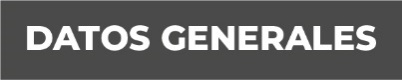 Nombre: CRUZ YANET MACEDONIO CUIXTLANGrado de Escolaridad: LICENCIATURA EN DERECHOCédula Profesional (Licenciatura): 10846967Teléfono de Oficina: 228-8-41-02-70. Ext. 3205Correo Electrónico: Formación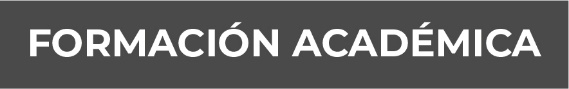 Nivel Educativo: Medio SuperiorNombre de la Escuela: “Escuela de Bachilleres Mtro. Joaquín Ramírez Cabañas”Lugar: Coatepec, VeracruzPeriodo: 2009-2012Nivel educativo: Licenciatura en DerechoNombre de Escuela: “Universidad Veracruzana, Facultad de Derecho”Lugar: Xalapa, VeracruzPeriodo: 2012 - 2016Trayectoria Profesional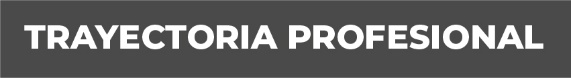 Despacho de Abogados Teocelo, VeracruzJunio - Agosto 2017Despacho de Abogados Xalapa, VeracruzSeptiembre - Noviembre 2017       Becaria en el programa “Jóvenes Construyendo el Futuro”H. Ayuntamiento de Coatepec, VeracruzMayo 2019 – Diciembre 2019Fiscalía General del Estado de VeracruzFiscal Segunda Especializada en la Investigación de Delitos deViolencia contra la Familia, Mujeres, Niñas y Niños y de TrataDe Personas en Papantla, VeracruzEnero 2020 – Mayo 2021	 Conocimiento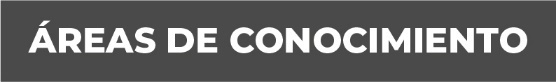 Curso ‘Protección y Garantía de los Derechos de Niñas, Niños y Adolescentes en México’Facultad de Derecho, Universidad VeracruzanaXalapa, VerOctubre- Noviembre 2017Curso Mecanismos Alternativos de Solución de Controversias, impartido por personal del Centro Estatal de Justicia Alternativa del Estado de Veracruz, Facultad de Derecho, Universidad Veracruzana, Xalapa, Ver; Abril- Mayo 2018